Безопасное поведение в лесу Чтобы общение с природой оставило только хорошие воспоминания, рассмотрим основные правила, помогающие избежать опасных непредвиденных ситуаций:не ходите в лес одни, только со взрослыми;возьмите с собой телефон для связи с родственниками;вернуться из леса нужно до наступления темноты;не уходите вглубь леса;не стоит въезжать в лес на транспорте, это вредит растительности;запрещено разжигать костер без взрослых, ведь огонь опасен, как для человека, так и для обитателей леса, очень трудно остановить его распространение;не сжигайте высохшую траву или листья;не бросайте мусор, нельзя загрязнять природу, это дом для зверей и птиц;не бейте стекло, поранитесь сами и нанесете вред обитателям леса;нельзя шуметь в лесу: кричать, слушать громкую музыку, такое поведение вызывает беспокойство у лесных жителей;не обижайте диких животных, они опасны в разъяренном состоянии, если появилась опасность нападения, не показывайте страх и не стойте спиной, лучше потихоньку постоять и подождать, когда животное уйдет;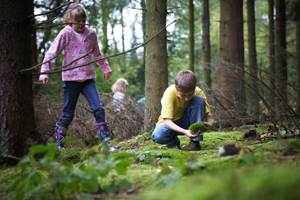 не следует забирать детенышей животных, они могут быть переносчиками очень опасных заболеваний;не трогайте гнезда птиц, птенцов, яйца, ведь птицы могут оказаться в опасности, вы можете привлечь внимание хищников, также никогда не уносите с собой птенцов, они не смогут выжить в неволе;не разрушайте муравейники, муравьи – это санитары леса, своей работой они приносят огромную пользу;не ловите шмелей, бабочек, стрекоз, божьих коровок, они опыляют растения и уничтожают вредителей, погубив их, вы поставите под угрозу природу;не вылавливайте лягушек и головастиков;не убивайте пауков, не рвите паутину;ходите в лесу только по тропинкам, не вытаптывайте растительность и почву, ведь могут пострадать травы и многие насекомые;не ломайте ветки кустарников и деревьев, не делайте памятных надписей на них, не отрывайте кору, не собирайте сок с берез (если не имеете нужных навыков), берегите их, не наносите вред;не срывайте цветы, тем более с корнем, ведь они не вырастут снова, среди них могут быть редкие, занесенные в Красную книгу, лесные цветы должны радовать своей красотой, а не вянуть в букетах;разрешается сбор знакомых лекарственных трав, ягод, орехов, если в лесу их много;никогда не пробуйте на вкус незнакомые ягоды, растения и грибы, велика вероятность, что они ядовиты;собирать съедобные грибы можно только под присмотром взрослых, ни в коем случае не вырывая их, пользуйтесь ножичком, чтобы не повредить грибницу;не топчите несъедобные грибы, ведь они являются едой для животных. Помните, правильное поведение в лесу – залог вашей безопасности.